		День народного единства. 03.11.2022 г., в преддверии Дня народного единства, специалисты Комплексного центра Немецкого национального района посетили Профессиональный лицей № 69 Немецкого национального района (Краевое государственное бюджетное профессиональное образовательное учреждение «Профессиональный лицей Немецкого национального района») с целью проведения классного часа на тему «День народного единства».Занятие проходило в форме беседы с использованием видеороликов и слайдов, групповых и интерактивных заданий, анализа информации, ответов на вопросы, диалога.Все присутствующие ребята активно принимали участие в обсуждении полученной информации, живо отвечали на вопросы, высказывали свое мнение на тот или иной счет, делились впечатлениями.Кроме того, все присутствующие студенты, приняли участие в викторине, разделившись на две команды: «Богатыри» и «Патриоты». С азартом разгадывали кроссворды, отгадывали загадки, читали пословицы о Родине, собирали картину – пазл «Герб России», с чувством гордости ребята исполнили Гимн Российской Федерации. В конце урока были подведены итоги викторины – «Победила дружба!», все участники получили сладкие призы. 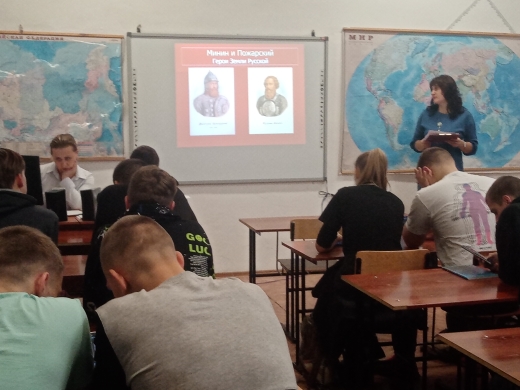 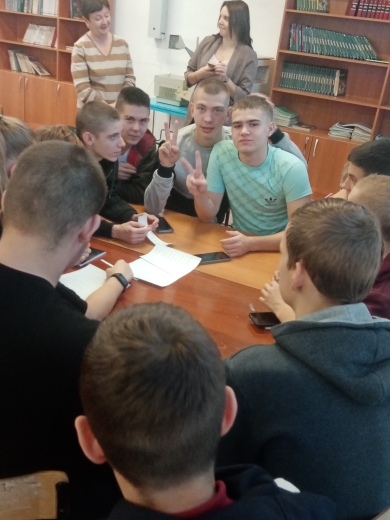 